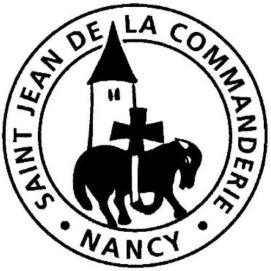 9 octobre 201628ème dimanche CFidélité de DieuSoyons attentifs aux mots que la Parole fait aujourd’hui retentir en nos cœurs. Nous croyons les connaître mais leur grâce est toujours nouvelle. Nouvelle et belle, la reconnaissance de Naaman à sa guérison (1ère Lecture). Alors, « chantons au Seigneur un chant nouveau » (psaume), une action de grâce toujours renouvelée. Comme notre foi qui toujours s’émerveille devant l’amour du Seigneur : « Seigneur, prends pitié de nous » (évangile), avons-nous prié. Alors, en chantant « Souviens-toi de Jésus-Christ, ressuscité d’entre les morts » (2ème Lecture), que notre Eucharistie soit vraiment sincère, renouvelée dans la grâce qui nous sauve.Au cœur de ce monde – A 238-1Au cœur de ce monde, le souffle de l’Esprit                                                                           Fait retentir le cri de la Bonne Nouvelle, Au cœur de ce monde, le souffle de l’Esprit                                                                             Met à l’œuvre, aujourd’hui, des énergies nouvelles.1.	Voyez, les pauvres sont heureux : Ils sont premiers dans le Royaume ! Voyez les artisans de paix : ils démolissent leurs frontières ! Voyez les hommes au cœur pur : ils trouvent Dieu en toute chose !2.	Voyez les affamés de Dieu : ils font régner toute justice ! Voyez les amoureux de Dieu : ils sont amis de tous les hommes ! Voyez ceux qui ont foi en Dieu : ils font que dansent les montagnes !3.	Voyez, le peuple est dans la joie : l’amour l’emporte sur la haine ! Voyez, les faibles sont choisis : les orgueilleux n’ont plus de trône ! Voyez, les doux qui sont vainqueurs : ils ont la force des colombes !1ère Lecture : 2 R 5, 14-17Naaman est purifié de sa lèpre et il en est reconnaissant envers Élisée mais, surtout, envers le Seigneur Dieu d’Israël. Une belle leçon de foi.Psaume 97L’action de grâce du psalmiste chante déjà l’universalité du salut que le Seigneur révèle à toutes les nations.Dieu révèle sa puissance à toutes les nationsChantez au Seigneur un chant nouveauCar il a fait des merveilles ;Par son bras très saint, par sa main puissante,Il s’est assuré la victoire.Le Seigneur a fait connaître sa victoireEt révélé sa justice aux nations ;Il s’est rappelé sa fidélité, son amourEn faveur de la maison d’Israël.La terre tout entière a vuLa victoire de notre Dieu. Acclamez le Seigneur, terre entière,Sonnez, chantez, jouez !2ème Lecture : 2 Tm 2, 8-13Paul, prisonnier à cause de l’Évangile, a cette merveilleuse parole d’espérance : « On n’enchaîne pas la parole de Dieu ! ». Témoin fidèle dans l’épreuve…AcclamationRendez grâce en toute circonstance :C’est la volonté de Dieu à votre égard dans le Christ Jésus. Évangile : Lc 17, 11-19Dans l’épisode des dix lépreux, Jésus ne considère comme vraiment « sauvé » que le Samaritain qui, seul, a accueilli avec foi le don du Seigneur.Prière des FidèlesAvec la foi de nos baptêmes, rassemblons les appels de tous les hommes et, en leur nom, disons : Jésus, Maître, prends pitié de nous, nous t’en prions.« Jésus, prends pitié de nous » crient les lépreux venus à sa rencontre.Seigneur, éveille, au sein de chaque communauté paroissiale, des vocations sacerdotales et religieuses pour apporter aux nations ton salut.	Ensemble, nous te prions : R/	R/	Seigneur, nous te prions.St Denis dont c’est la fête aujourd’hui, fut décapité à cause de sa foi.Actuellement, Seigneur, des chrétiens, tout particulièrement au Moyen-Orient, sont décapités ou torturés à cause de leur foi. Pour eux, pour leurs familles mais aussi pour leurs bourreaux, ensemble, nous te prions : R/Si nous manquons de foi, le Christ Jésus reste fidèle à sa parole car il ne peut se rejeter lui-même », nous dit St Paul.Seigneur, pour que nous soyons dignes de ta fidélité et que chacun de nous fasse grandir sa foi pour être au service de ses frères, ensemble, nous te prions : R/« On n’enchaîne pas la Parole de Dieu », nous rappelle l’Apôtre Paul dans la seconde lecture.Seigneur, donne à ton Église et à chacun d’entre nous le courage de proclamer haut et fort ta parole de Vie et d’Espérance à tous les hommes. Ensemble, nous te prions : R/Oui, Seigneur, nous le croyons, tu exauces ceux qui te prient avec foi. Accorde à tous ceux qui te cherchent de connaître l’amour dont ils sont aimés, toi qui règnes pour les siècles des siècles.CommunionSouviens-toi  de Jésus-Christ – Souviens-toi de Jésus-Christ,
Ressuscité d’entre les morts.
Il est notre salut,
Notre gloire éternelle.1. Si nous mourons avec lui,
    Avec lui nous vivons
    Si nous souffrons avec lui,
    Avec lui nous règnerons2. En lui sont nos peines,
    En lui sont nos joies.
    En lui l’espérance,
    En lui notre amour.3. En lui toute grâce,
    En lui notre paix
    En lui notre gloire,
    En lui, le salut.La liturgie est mémorial : St Paul rappelle que le mystère pascal est au cœur de la liturgie qui en célèbre le mémorial (anamnèse) et de notre vie depuis notre baptême.La liturgie est source de vie : la grâce de Dieu, reçue dans la foi, est source de vie. « Si nous sommes morts avec lui, avec lui nous vivrons. » et Jésus relève le lépreux guéri prosterné à ses pieds : à cet étranger, il ouvre un avenir.L’Eucharistie fait de nous des vivants et des artisans de vie, de paix, d’avenir.